     РЕСПУБЛИКА БЕЛАРУСЬ                    ПАСПОРТ          воинского захоронения                                                            (захоронения жертв войн)                                                                                                           (учетный номер)Место и дата захоронения____Гродненская область, Свислочский район,_________ (область, район, город ____Новодворский сельский совет, аг. Новый Двор, 30.04.1955 г._____________________сельсовет, населенный пункт, число, месяц, год)2. Вид захоронения___братская могила___________________________________________3. Охранная зона (границы захоронения)_длина – 11 м, ширина – 11 м________________4. Краткое описание захоронения и его состояние__памятник – фигура солдата со знаменем и партизанка с автоматом на постаменте с мемориальной доской. Изготовлен из бетона, состояние хорошее. Ограждение - бетонное_____________________________________________________________________________________________________________________________________________________________5. Количество захороненных:6. Персональные сведения : прилагаются7. Кто осуществляет уход за захоронением____ГУО «Новодворская средняя школа», унитарное сельскохозяйственное предприятие «Новый – Двор – Агро»________________________________________________________________________ 8. Фотоснимок захоронения                                      9. Карта расположения 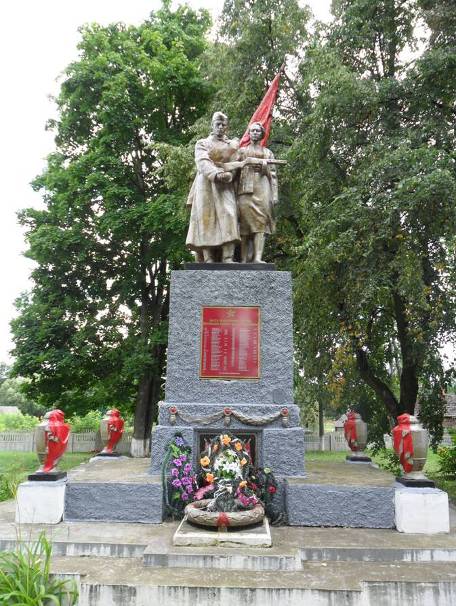 10. Дополнительная информация______________________________________________________________________________________________________________________________11. Подписи уполномоченных представителей:Председатель Свислочского районного исполнительного комитета                                   В.С.ОнищикМ.П.«_10_» __мая__2017 г.Военный комиссар Волковысского,Берестовицкого и Свислочского районовполковник                                                                                  С.В.ИгнатовичМ.П.«_10_» __мая___2017 г.СПИСОК   ПОГИБШИХКарточка № 2524           Область  Гродненская             Район   Свислочский               Пункт  аг. Новый ДворВсегоВ том числе по категориямВ том числе по категориямВ том числе по категориямВ том числе по категориямВ том числе по категориямВ том числе по категориямВ том числе по категориямВ том числе по категориямИз нихИз нихПриме-чаниеВсеговоеннослужащихвоеннослужащихучастниковсопротивленияучастниковсопротивлениявоеннопленныхвоеннопленныхжертв войнжертв войнизве-стныхнеиз-вест-ныхПриме-чаниеВсегоизве-стныхнеиз-вест-ныхизве-стныхнеиз-вест-ныхизве-стныхнеиз-вест-ныхизве-стныхнеиз-вест-ныхизве-стныхнеиз-вест-ныхПриме-чание458743795-----79379-№ п/пВоинское званиеФамилияИмяОтчество(если таковое имеется)Дата рожденияДата гибели или смертиМесто первичного захороненияМесто службыМесто рождения и призыва№ п/пВоинское званиеФамилияИмяОтчество(если таковое имеется)Дата рожденияДата гибели или смертиМесто первичного захороненияМесто службыМесто рождения и призыва1рядовойАрембековАмра-190614.07.1944с. Новый ДворПорозовскогор-на130 гск 44 сдЧимкентская обл., Сайрамский р-н, д. Итополай, призван Сайрамским РВК2рядовойБайбаковКонстантинМихайлович192107.1941д. Берники Свислочского р-на4 отд. упр. ПО упг. Ленинград, призван Куйбышевским РВК Ленинградской обл. 3сержантБеланФёдорГригорьевич190614.07.1944с. Новый ДворПорозовскогор-на130 гск 44 сдСумская обл., Ахтырский р-н, с. Карюковка, призван Ахтырским РВК4рядовойБердиевКурбан-191914.07.1944с. Новый ДворПорозовскогор-на128 гск44 сдУзбекская ССР, Кашкадарьинская обл., Гузарский р-н, Турейровский с/с призван в мае 1943 г. Гузарским РВК5рядовойБрызгаловВладимир Григорьевич1921пропал без вести в июне 1941 г.-п/ч № 79Горьковская область, Первомайский район, с. Шутилово  призван в октябре 1940 года Первомайским РВК 6мл. л-тБуренкоНиколайМаркович192314.07.1944с. Новый Двор, Порозовского р-на44 сдСаратовская обл., Дергачевский р-н, с. Ташмара, призван в 1942 году Зеленовским РВК Казахской ССР7.сержантГавриловЛеонидВасильевич192514.07.1944с. Новый Двор, Порозовского р-на130 гск 44 сдКраснодарский край, Тимашевский р-н, станица Тимашевская, пр-н Тимашевским РВК8.рядовойГаяновФахриГаянович192214.07.1944д. Малые Масушины263 ашр 193 сдБашкирская АССР, пр-н Краснокамским РВК9.рядовойГультураевСапар-192514.07.1944с. Новый Двор, Порозовского р-на130 гск 44 сдУзбекская ССР, Сырдарьинская обл., Шароватский р-н, с. Хатек, призван Ширабадским РВК10.-ДаравинНиколайФедорович1918----11.рядовойДиаковскийПавелВасильевич189318.07.1944по дороге на с. Новый Двор на углу леса119 оатрЧерниговская обл., Новобасанский р-н, с. Вепеик, призван в октябре 1943 Холминским РВК12.рядовойЗамулаевИванИванович192007.1941 г.--Калужская обл., Перемышльский р-н, д. Корепозево, в 1940 году Калужским ГВК13.рядовойЗарубинКонстантинФилиппович191806.1941---14.рядовойЗуборИванАрхипович192106.1941---15.рядовойИвановАлександрЯковлевич192106.1941---16.рядовойИвановВасилийФедорович192314.07.1944с. Новый Двор Порозовскогор-на128 гск44 сдЛенинградская обл., Валдайский р-н, д. Гогрина, призван в 1943 году Валдайским РВК17.лейтенантИльинКонстантинФедорович191906.1941д. Берники Свислочского р-на--18.мл. серж-тКалипаровИванПантелеевич192214.07.1944с. Новый Двор Порозовского р-на128 гск44 сдАлтайский край, Волчихинский р-н, д. Малый Лог, призван в октябре 1941 года Волчихинским РВК19.рядовойКорчагинаАнна Романовна192115.07.1944с. Новоселки Порозовского р-на193 сдСталинградская обл., Среднеахтубинский р-н, призван Среднеахтуб.РВК20.сержантКлешнинИванПавлович191514.07.1944с. Новый ДворПорозовскогор-на130 гск 44 сдКировская обл., Шарангский р-н, с. Рудка, призван Шарангским РВК21.ефрейторКовалевМихаилКонстантинович189616.07.1944с. Новый Двор на опушке леса115 осбрКурская обл., Хомутовский р-н, с. Кириловка, призван 22.-КолотовкинСергейНикитич-14.07.1944---23.рядовойКоролевДмитрийЯковлевич191207.1941--Белорусская ССР, Могилевская обл., г. Костюковичи, призван в 1941 году Костюковичским РВК24.рядовойКоржовинСтепанЕфимович191214.07.1944с. Новый Двор Порозовского р-на128 гск44 сдГорьковская обл., Шишацкий р-н, д. Коржовин, призван в июне 1941 года Тоншаевским РВК25.рядовойКостинИванИванович191706.1941---26.рядовойКотелевичГеоргийИванович192106.1941д. Берники Свислочского р-на--27.рядовойЛарцевГригорийИванович191414.07.1944д. Хоровщина(изгиб большака)128 гск44 сдПензенская обл., Титовский р-н, Титовская МТС, призван в июне 1941 года Титовским РВК28.рядовойЛексунинСеменАртемович191306.1941---29.гв. ст. л-т МартынюкИванАнтонович191009.07.1944д. Новый Двор Порозовского р-на6 гв. кдКаменец-Подольская обл., Берездовский р-н, пр-н Берездовским РВК30.рядовойМасловНиколайПетрович192106.1941д. Берники Свислочского р-на--31.рядовойНелюбаЯковЕфимович190514.07.1944с. Новый Двор Порозовского р-на128 гск44 сдПолтавская обл., Диканьский р-н, д. Дикань, призван в августе 1943 года Диканьским РВК	32.рядовойНовожиловЯковИванович190607.1944- -Горьковская обл., г. Балахна, призван 8 марта 1943 года Балахнинским РВК33.сержантОссолинскийВладимир Кирилович192514.07.1944с. Новый Двор Порозовского р-на128 гск44 сдг. Ростов-на-Дону, Пролетарский р-н, призван в феврале 1943 года Пролетарским РВК34.рядовойОстапенкоАлексейСеменович190614.07.1944--Призван Кагульским РВК, Молдавская ССР, 35.рядовойПавленюкМихаилЛукьянович190214.07.1944с. Новый Двор Порозовского р-на128 гск44 сдПолесская обл., Брагинский р-н, д. Зоречье, пр-н в 1943 году Брагинским РВК36.рядовойПилипасГаврилНикодинович190014.07.1944с. Новый Двор Порозовского р-на130 гск44 сдСумская обл., г. Ромны, ул. Крупской, 130, призван Роменским РВК37.рядовойПорнищевВасилийЛукьянович191906.1941---38.гв. капитанПрасовБорисГригорьевич191614.07.1944с. Новый Двор Порозовского р-на44 сдГомельская обл., Тереховский р-н, м. Носовичи, пр-н в 1936 году Гомельским ГВК39.рядовой ПрохоренкоИванФокович191414.07.1944с. Новый Двор Порозовского р-на130 гск44 сдМогилевская обл., Костюковичский р-н, с. Витунь, призван Костюковичским РВК40.рядовойПургинВасилийМихайлович192106.1941--Призван в 1943 году Асбестовским РВК, Свердловской области41.партизанСавкоАлексейСтепанович-07.1943---42.лейтенантИвлиевМихаилВасильевич192215.07.1944д. Бойковичи, Свислочский р-н118. сп37 сдПензенская обл., Свищевский р-н,В КА с 1941 года43.курсантСайдатовМуваракГарифович192106.1941---44.рядовойСамойловПетрХристофорович192106.1941---45.рядовойСвяткинАлексейНикитич191806.1941---46.рядовойСемыкинАлексейИванович192614.07.1944с. Новый Двор Порозовского р-на130 гск44 сдСталинская обл., Селидовский р-н, х. Буденного, призван Селидовским РВК47.рядовойСкакаловТарасПетрович190414.07.1944с. Новый Двор Порозовского р-на128 гск44 сдГомельская обл., Стрешинский р-н, д. Подфаево, п-н в 1943 году Стершинским РВК48.рядовойСтавицкийАрхипГордеевич190015.07.19442,5 км от д. Кулевичи Порозовского р-на321 ск15 сдДнепропетровская обл., Покровский р-н, с. Покровье, призван Покровским РВК49.рядовойСтепановФома Андреевич192206.1941---50.рядовойТибилашвилиТадиозНиколаевич191910.1941--Призван в 1939 году Хашурским РВК, Грузинской ССР51.рядовойТуникВасилийАфанасьевич190718.07.1944восточнее с. Беловежье по дороге на Новый Двор35 аб по сбору трофеевПолесская обл., Паричский р-н, д. Шубейка, пр-н в 1943 году Паричским РВК52.рядовойУмаровАхмедМахмудович192414.07.1944с. Новый Двор Порозовского р-на128 гск44 сдАзербайджанская ССР, Геокчайский р-н, с. Алкент пр-н в 1942 году Геочкайским РВК53.рядовойХохалев ВасилийВасильевич192106.1941---54.рядовойХохловИванНиколаевич-06.1941---55.рядовойХохловИльяАкудович192106.1941---56.рядовойХрулеевСергейИванович191906.1941---57.рядовойЦахМитрофанАндреевич189615.07.1944-130 гск44 сдПолтавская обл., Згуровский р-н, х. Ленина, призван Згуровским РВК58.сержантЦюцюраПавелАнтонович192214.07.1944с. Новый Двор Порозовского р-на95 гап44 сдСумская обл.,  с. Покровка, призван в в 1941 году Краснопольским РВК59.сержантШариповКурбан-191914.07.1944с. Новый Двор Порозовского р-на128 гск44 сдТаджикская ССР, д. Сапгал, призван в 1943 году Мамадышским РВК	60.рядовойШиловПетрАрхипович191606.1941---61.сержантШакировРафи-191014.07.1944с. Новый Двор Порозовского р-на130 гск44 сдЛенинабадская обл., г. Ура-Тюбе, Фрунзенский с/с, призван Ура-Тюбинским РВК62.рядовойЯхинНазиф--23.07.1944---63.партизанЛичкоАндрейАлександрович192131.07.1943---64.партизанНаумовИван--07.1943---65.партизанЯкубчик АлексейАлексеевич-07.1943---66.партизанОвсянниковЯковГерасимович-07.1943---67.рядовойСтепаненкоАлександр Семенович190114.07.1944с. Новый Двор Порозовского р-на130 гск44 сдЧерниговская обл., с. Головинка, призван Батурниским РВК68.мл. лей-тКарнауховДаниилНиколаевич192214.07.1944с. Новый Двор Порозовского р-на44 сдНовосибирская обл., Ленинск-Кузнецкий р-н, с. Красное, прирзван в 1941 году Гурьевским РВК69.гв. лей-тБлохинГеоргий Петрович190214.07.1944с. Новый Двор Порозовского р-на128 гск44 сдМосковская обл., Дмитровский р-н, с. Ильино, призван в 1943 году Каширским РВК70.гв. лей-тКацШмараНафталиевич191014.07.1944с. Новый Двор Порозовского р-на128 гск44 сдг. Могилев, пр-н в 1941 году Могилевским ГВК71.гв. лей-тМальцевПетрИванович190314.07.1944с. Новый Двор Порозовского р-на128 гск44 сдг. Молотов, призван в 1943 году Молотовским ГВК72.гв.ст. лей-тКокоринНикифорМихайлович191914.07.1944с. Новый Двор Порозовского р-на128 гск44 сдКрасноярский край, Кежемский р-н, с. Кежма, пр-н в 1943 году Кежемским РВК73.ст. лей-тКуксинИванСтепанович191514.07.1944с. Новый Двор Порозовского р-на46 рр44 сдСвердловская обл., с. Николаевка, пр-н в 1941 году Туринским РВК74.рядовойМарпеньяновИванАнисимович191314.07.1944д. Малые Масушины65 А 263 ашр 193 сдКировская обл., призван КрасногвардейскимРВК75.рядовойБлагородовПавелИванович189618.07.1944По дороге на Новый Двор, на углу леса65 А 119 оатрРостовская обл., х. Ушаковский, пр. в 1942 году Вешенским РВК76.рядовойСалтыс АнтонИльич192115.07.1944д. Новоселки193 сдРовенская обл., Дубновский р-н, пр-ан Дубновским РВК77.рядовойИваньковНиколайСеменович191315.07.1944д. Новоселки193 сдОрловская обл., Суражский р-н, призван Суражским РВК78.рядовойКовальИванСергеевич191017.07.1944с. Новый Двор на опушке леса115 осбрПолесская обл., с. Якимова Слобода, пр-н Поричским РВК79.рядовойГрибИосифЯковлевич189418.07.1944восточнее с. Беловежье по дороге на Новый Двор35 аб по сбору трофеевПолесская обл, д. Золотуха, призван Василевичским РВК